DIEU EST PRÉSENT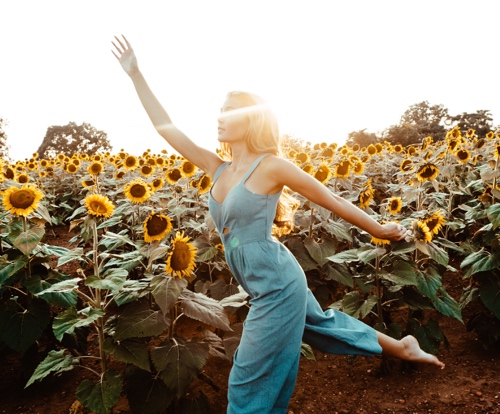 LOUANGE:Colossiens 1 : 16-17 ; Psaume 139 :5CONFESSION DES PECHES:Jérémie 23 : 24RECONNAISSANCE:Matthieu 28 : 20Notes personnelles:INTERCESSION:Josué 1 : 5Notes personnelles: